АДМИНИСТРАЦИЯ КРАСНОСЕЛЬКУПСКОГО РАЙОНАПОСТАНОВЛЕНИЕ«24» апреля 2023 г. 	                                                                                 № 111-Пс. КрасноселькупО Порядке привлечения остатков средств на единый счет бюджета Красноселькупского района и возврата привлеченных средств В соответствии с пунктами 10, 13 статьи 236.1 Бюджетного кодекса Российской Федерации, руководствуясь Уставом муниципального округа Красноселькупский район Ямало-Ненецкого автономного округа, Администрация Красноселькупского района постановляет:1. Утвердить Порядок привлечения остатков средств на единый счет бюджета Красноселькупского района и возврата привлеченных средств.2. Признать утратившим силу постановление Администрации муниципального образования Красноселькупский район от 11.12.2020 № П-402 «О Порядке привлечения остатков средств на единый счет бюджета муниципального образования Красноселькупский район и возврата привлеченных средств».3. Опубликовать настоящее постановление в газете «Северный край» и разместить на официальном сайте муниципального округа Красноселькупский район Ямало-Ненецкого автономного округа 4. Настоящее постановление вступает в силу с момента его подписания.Глава Красноселькупского района				                        Ю.В. ФишерПриложениеУТВЕРЖДЕНпостановлением АдминистрацииКрасноселькупского районаот «24» апреля 2023 г. № 111-ППОРЯДОК привлечения остатков средств на единый счет бюджета Красноселькупского района и возврата привлеченных средств I. Общие положения1.1. Настоящий Порядок устанавливает правила привлечения Управлением финансов Администрации Красноселькупского района (далее – Управление финансов) остатков средств на единый счет бюджета Красноселькупского района (далее – бюджет района) за счет средств на казначейских счетах, открытых Управлению финансов в Федеральном казначействе (далее - казначейский счет), и возврата привлеченных средств.1.2. На единый счет бюджета района привлекаются остатки средств на казначейском счете для осуществления и отражения операций с денежными средствами муниципальных бюджетных и автономных учреждений муниципального округа Красноселькупский район Ямало-Ненецкого  автономного округа (далее - муниципальный округ).На единый счет бюджета района не привлекаются остатки средств на казначейском счете для осуществления и отражения операций с денежными средствами, поступающими во временное распоряжение получателей средств бюджета района, на казначейском счете для осуществления и отражения операций с денежными средствами получателей средств из бюджета района, на казначейском счете для осуществления и отражения операций с денежными средствами участников казначейского сопровождения.1.3. Управление финансов осуществляет учет операций в соответствии с настоящим Порядком в части сумм:- поступивших (перечисленных) на единый счет бюджета района с казначейских счетов;- перечисленных (поступивших) с единого счета бюджета района на казначейские счета. II. Условия и порядок привлечения остатков средств на единый счет бюджета района2.1. Управление финансов осуществляет привлечение остатков средств с казначейского счета на единый счет бюджета района в случае прогнозирования временного кассового разрыва на едином счете бюджета района.2.2. Объем привлекаемых средств с казначейского счета на единый счет бюджета района определяется Управлением финансов, исходя из остатка средств на казначейском счете, сложившегося после исполнения распоряжений о совершении казначейских платежей по казначейскому счету, с соблюдением требований, установленных пунктом 6 настоящего Порядка, но не более суммы, необходимой для покрытия временного кассового разрыва на едином счете бюджета района.2.3. Объем привлекаемых средств с казначейского счета должен обеспечивать достаточность средств на казначейском счете для осуществления выплат в рабочий день, следующий за днем привлечения средств на единый счет бюджета района, на основании направленных в Управлении финансов распоряжений о совершении казначейских платежей муниципальными бюджетными и автономными учреждениями муниципального округа. 2.4. Управление финансов направляет распоряжения о совершении казначейских платежей по привлечению остатков средств с казначейского счета на единый счет бюджета района в территориальный орган Федерального казначейства не позднее 16 часов местного времени (в дни, непосредственно предшествующие выходным и нерабочим праздничным дням, - до 15 часов местного времени).III. Условия и порядок возврата средств, привлеченных на единый счет бюджета района3.1. Управление финансов осуществляет возврат привлеченных средств на казначейский счет, с которого они были ранее перечислены на единый счет бюджета района, в том числе в целях проведения операций за счет привлеченных средств, не позднее второго рабочего дня, следующего за днем приема к исполнению распоряжений о совершении казначейских платежей получателей указанных средств, с соблюдением требований, установленных пунктом 3.3 настоящего Порядка.3.2. Объем возвращаемых средств с единого счета бюджета района на казначейский счет определяется Управлением финансов исходя из суммы подлежащих оплате распоряжений о совершении казначейских платежей с казначейского счета, направленных в Управление финансов муниципальными бюджетными и автономными учреждениями муниципального округа.3.3. Перечисление средств с единого счета  бюджета района, необходимых для обеспечения выплат, предусмотренных пунктом 3.1 настоящего Порядка, на соответствующий казначейский счет осуществляется в пределах суммы, не превышающей разницы между объемом средств, поступивших с казначейского счета на единый счет бюджета района, и объемом средств, перечисленных с единого счета бюджета района на казначейский счет в течение текущего финансового года.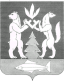 